Supplementary MaterialIn addition to exploring functional activation within and functional connectivity between our regions of interest, we also explored whole brain results for the Face Processing Task (Supplementary Figure 1; Supplementary Figure 2).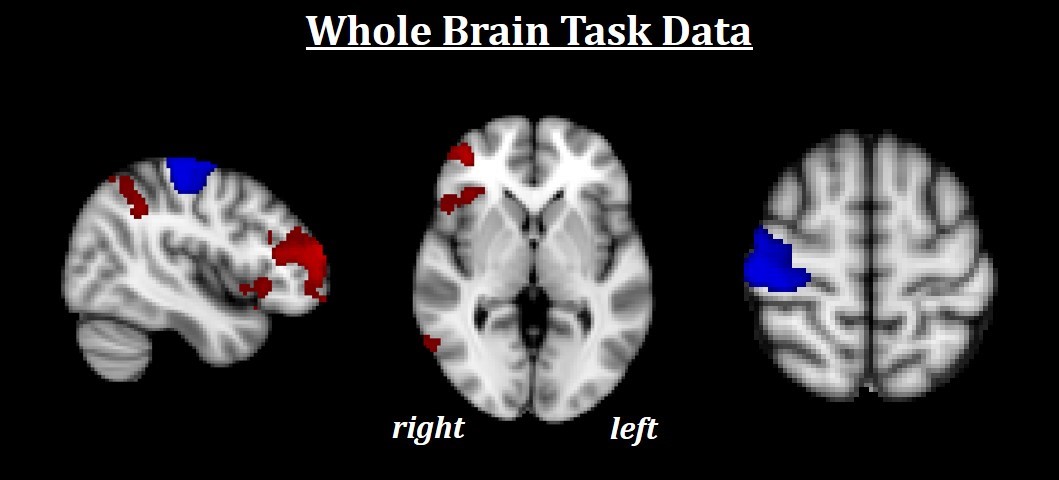 Supplementary Figure 1: Whole brain results for the Face Processing Task. Red indicates increased regional activations for Fearful>Neutral (F>N). Blue indicates increased regional activations for Neutral>Fearful (N>F). All results are FWE-corrected, p < .05. During F>N, increased activations were found in the right anterior middle frontal gyrus (MFG), right inferior parietal lobule (IPL), and right anterior insula. N>F was found to be associated with increased activity in the right somatomotor cortex, likely reflecting the consistently low affective ratings (1 & 2) to neutral faces given by the left hand.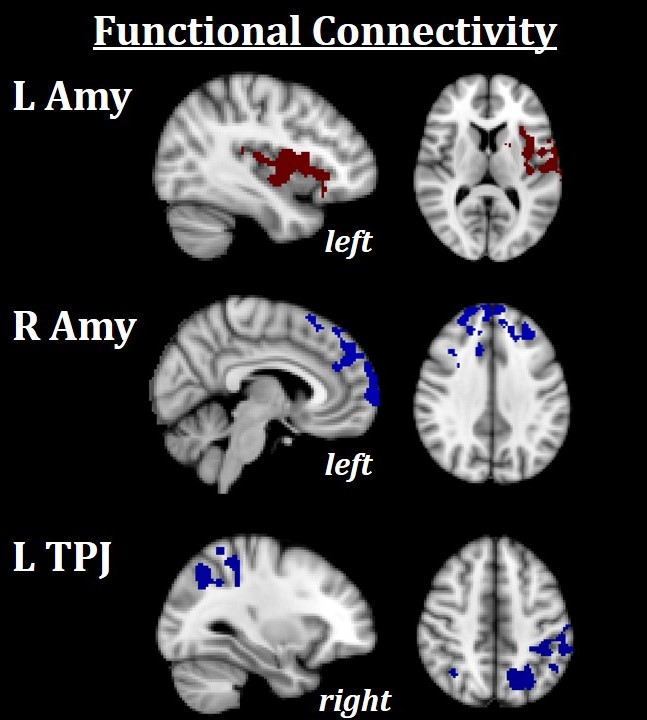 Supplementary Figure 2: Seed to whole brain functional connectivity results. Red indicates increased functional connectivity for Fearful>Neutral (F>N). Blue indicates increased functional connectivity for Neutral>Fearful (N>F). All results are FWE-corrected, p < .05. Increased functional connectivity between the left amygdala and left insula was found for F>N, as also shown in the main text. Increased functional connectivity between the right amygdala and medial frontal cortex was found for N>F. Finally, increased connectivity was found between the left TPJ and predominantly right lateralized superior and inferior parietal cortex.L Amy = left amygdala; R Amy = right amygdala; L TPJ = left temporoparietal junctionSince many of these constructs are closely related (i.e. worry, rumination and anxiety), two additional analyses were conducted to increase confidence that each questionnaire uniquely measured its putative construct. First, Cronbach’s alpha was calculated for each questionnaire to measure internal reliability. Generally, an alpha value of > .7 is considered sound, and the resulting alpha values for this sample were as follows: TEQ: α = .867; PSWQ: α = .941; RRS Total: α = .915; STAI Trait: α = .909. Secondly, a discriminant validity analysis was conducted to provide evidence that these questionnaires were able to uniquely measure each of their putative constructs. To test this, Principal Axis Factoring with an oblique rotation (direct oblimin) was performed for each pair of questionnaires. Factors were retained if the Eigenvalue >2 and a cross-check with scree plot deflections supported the number of resultant factors. Factor loading cutoff was set at .4, which is considered substantial (Field, 2013). The pattern matrices were then evaluated for their ability to distinguish between questionnaires, through visual assessment of whether items from separate questionnaires primarily loaded on unique components, as coefficients of a pattern matrix represent unique individual investment of a variable to that factor. Average variance extracted (AVE) was then calculated for each factor, and discriminant validity was concluded if all AVE estimates within each factor were greater than the shared variance estimate (i.e. squared correlation) between factors (Farrell and Rudd, 2009).The results for items from worry (PSWQ) and rumination (RRS) are shown in Supplementary Tables 1 and 2. The analysis yielded a four-factor solution. An examination of the Kaiser-Meyer Olkin measure of sampling adequacy suggested that the sample was factorable (KMO = .708) and Bartlett’s test of sphericity was significant (p < .001). Fifteen of the sixteen items in the PSWQ loaded onto Factor 1. It is clear from Table 1 that this factor solely relates to the PSWQ and was thus labelled “Worry”. Seven items from the RRS loaded onto the second factor. These seven items were a combination of the Brooding and Depressive scales but contained many items that related to thinking about sadness or other negative emotions and so was labelled “Emotional Rumination”. Five items from the RRS loaded onto the third component, which are the five items that comprise the Reflection subscale and so accordingly, this factor was labelled “Reflection”. Finally, seven items from the RRS loaded onto the fourth component, again comprised of items from the Brooding and Depressive subscales. However, many of these items relate to worries about difficulty concentrating, getting motivated or doing one’s job well, and so was labelled “Incapacitated Rumination”. For each of these components, AVE and composite reliability were calculated. Composite reliability is used as a check of internal consistency, and should be greater than the benchmark of .7 to be considered adequate. Worry: AVE = .448, CR = .923; Emotional Rumination: AVE = .413, CR = .823; Reflection: AVE = .479, CR = .818; Incapacitated Rumination: AVE = .379, CR = .807. Finally, all AVE values were compared to the squared correlations between factors (Supplementary Table 2). Since worry and rumination loaded cleanly onto discrete components, and AVE within all components was greater that shared variance between components, it was concluded that the PSWQ and RRS had discriminant validity.Supplementary Table 1: Pattern Matrix component loadings for worry and ruminationSupplementary Table 2: Factor Correlation MatrixNext, items from worry (PSWQ) and anxiety (STAI) were assessed. Results are shown in Supplementary Tables 3 and 4. KMO = .670, Bartlett’s test of sphericity was significant (p < .001). The analysis yielded a three-factor solution. Again, fifteen of the sixteen items from the PSWQ loaded onto Factor 1, “Worry”. The remaining items from the STAI were split between Factor 2 and Factor 3. Factor 2 included more items relating to physical feelings associated with being anxious such as feeling tense and jittery and was labeled “Anxious arousal”, while Factor 3 included more items surrounding the emotional and cognitive aspects of anxiety and was called “Anxious Apprehension”. AVEs and CRs were as follows: Worry: AVE = .480, CR = .935; Anxious Arousal: AVE = .529, CR = .897; Anxious Apprehension: AVE = .340, CR = .818. Again, because worry and anxiety loaded cleanly onto discrete components, and AVE within all components was greater that shared variance between components, it was concluded that the PSWQ and STAI trait had discriminant validity.Supplementary Table 3: Pattern Matrix component loadings for worry and anxietySupplementary Table 4: Factor Correlation Matrix	Finally, rumination (RRS) and anxiety (STAI) were assessed. Results are shown in Supplementary Tables 5 and 6. The analysis yielded a five-factor solution. KMO = .591, Bartlett’s test of sphericity was significant (p < .001). This analysis was the only to reveal a factor that contained multiple items from both questionnaires. Six items from rumination and three items from anxiety loaded onto Factor 1, which was labelled “Anxious Rumination”. Eight items from anxiety negatively loaded on Factor 2, called “Anxiety Absent”. Again, the five items from the Reflection subscale comprised Factor 3, “Reflection”. Seven items from rumination negatively loaded onto Factor 4, “Rumination Absent”. Finally, seven items from anxiety loaded onto Factor 5, which was labelled “Anxiety Present”. AVEs and CRs were calculated for each component. Anxious Rumination: AVE = .375, CR = .840; Anxiety Absent: AVE = .469, CR = .885; Reflection: AVE = .463, CR = .809; Rumination Absent: AVE = .390, CR = .832, Anxiety Present: AVE = .285, CR = .729. The AVE within all components exceeded the squared correlations between components, indicating discriminant validity between components. However, this analysis was the only to yield one factor composed of multiple items from each questionnaire (Factor 1: “Anxious Rumination”), suggesting that rumination and anxiety share the most overlap (and did in fact share the strongest bivariate correlation). Still, two factors were found to be unique to rumination, while an additional two factors were unique to anxiety, suggesting that aspects of these two constructs can still be dissociated.Supplementary Table 5: Pattern Matrix component loadings for rumination and anxietySupplementary Table 6: Factor Correlation MatrixComponent1234PSWQ 1PSWQ 20.757PSWQ 30.782PSWQ 40.432PSWQ 50.760PSWQ 60.649PSWQ 70.652PSWQ 80.662PSWQ 90.695PSWQ 100.579PSWQ 110.771PSWQ 120.570PSWQ 130.543PSWQ 140.718PSWQ 150.761PSWQ 160.603RRS 10.824RRS 20.730RRS 30.612RRS 40.577RRS 5RRS 60.545RRS 70.640RRS 80.500RRS 90.619RRS 10RRS 110.758RRS 120.597RRS 13RRS 140.728RRS 150.451RRS 160.528RRS 170.827RRS 180.718RRS 19RRS 200.4110.566RRS 210.858RRS 220.564Percentage of total variance37.069.827.045.88Component123411.00.258.274.3072.2581.00.184.3883.274.1841.00.2344.307.388.2341.00Component123PSWQ 1PSWQ 20.674PSWQ 30.678PSWQ 40.514PSWQ 50.755PSWQ 60.756PSWQ 70.666PSWQ 80.793PSWQ 90.736PSWQ 100.649PSWQ 110.613PSWQ 120.721PSWQ 130.592PSWQ 140.803PSWQ 150.806PSWQ 160.770STAI 10.881STAI 20.428STAI 30.477STAI 40.683STAI 50.747STAI 60.585STAI 70.636STAI 80.527STAI 90.480STAI 100.832STAI 110.441STAI 120.524STAI 130.710STAI 14STAI 150.469STAI 160.791STAI 170.643STAI 180.652STAI 190.812STAI 20Percentage of total variance36.8910.906.85Component12311.00.299.4692.2991.00.3743.469.3741.00Component12345RRS 10.686RRS 2-0.746RRS 3-0.713RRS 4-0.555RRS 5RRS 6-0.532RRS 70.582RRS 8-0.648RRS 9-0.688RRS 10RRS 110.748RRS 120.678RRS 13RRS 14-0.744RRS 150.529RRS 160.710RRS 170.524RRS 180.592RRS 19-0.517RRS 200.554RRS 210.808RRS 220.522STAI 1-0.931STAI 2-0.413STAI 3-0.467STAI 40.512STAI 50.592STAI 6-0.552STAI 7-0.5790.430STAI 8STAI 90.548STAI 10-0.803STAI 110.552STAI 120.454STAI 13-0.649STAI 14STAI 150.779STAI 16-0.740STAI 170.525STAI 180.745STAI 19-0.680STAI 200.416Percentage of total variance32.868.277.196.115.13Component1234511.00-.325.217-.368.3132-.3251.00-.151.275-.2063.217-.1511.00-.177.0394-.368.275-.1771.00-.2515.313-.206.039-.2511.00